AGENDA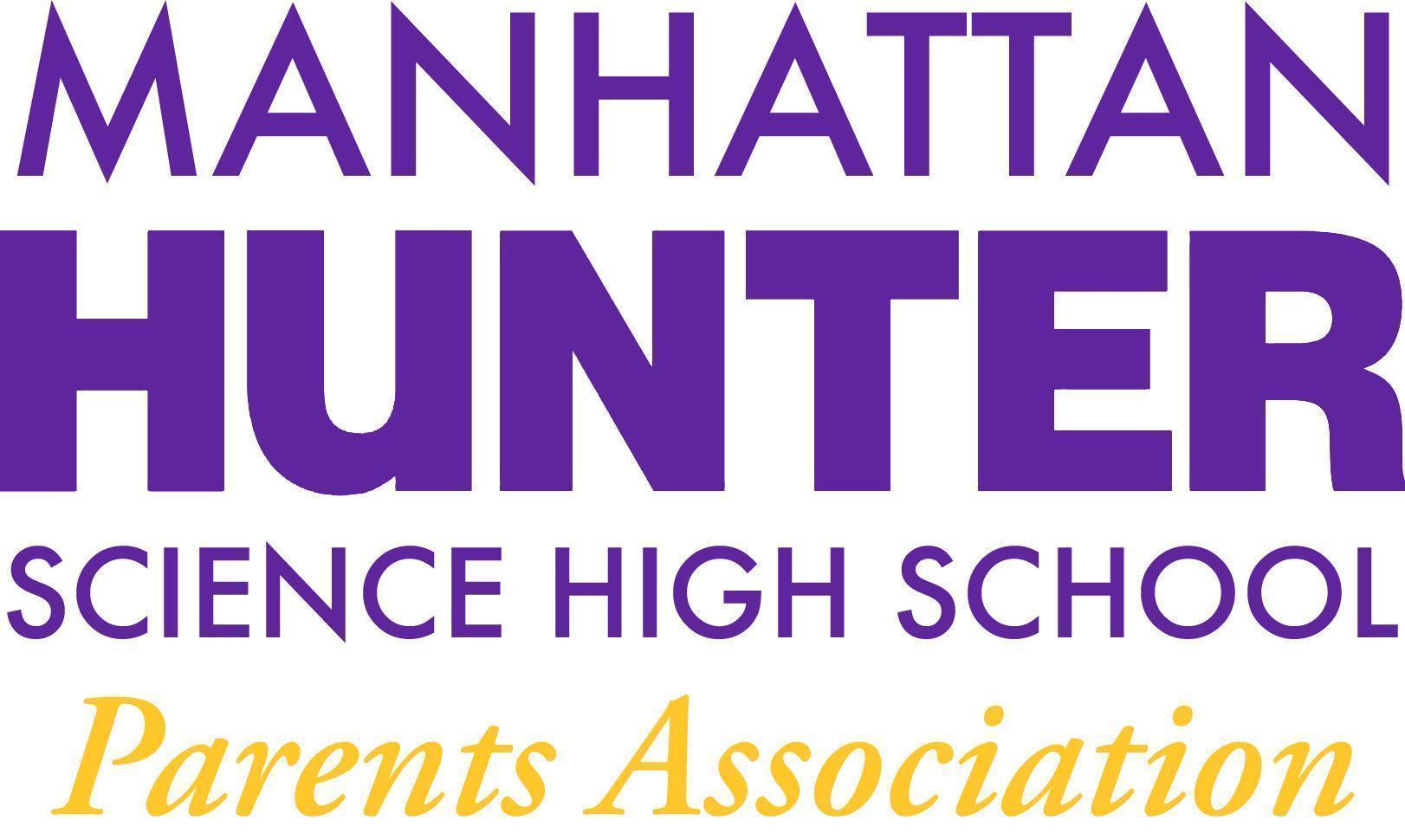 Manhattan Hunter Science High School Parents Association General Membership MeetingTuesday, March 22, 202208:30am (Via Zoom)Meeting call to OrderFebruary 2022 Minutes ApprovalMonthly Financials ReviewIncome and Bank balance $33,168Pending -$540 (Instacart/Snacks)+$1,500 (Company Match)Upcoming/Recent ExpensesEmpowerment Groups ($70 per meeting)Mixers ($800 per meeting)Data Team lunch and Care packages for teachers ($250/$650)Upcoming: snacks for clubs ($300)break bread together afterschool ($750)Flowers for hallways ($500)PA AnnouncementsSpring/March 31 NewsletterUkraine/RussiaSAT/PSATBathroom Beautification CommitteeDOE Parent Survey 2022 - March 25thVending Machine Research CommitteeHomecoming/End of Year Celebration - Senior SymposiumWebsite Design Committee - parent, student and teacher inputQ&A with Dr. Froner